 FORMATO EUROPEO CURRICULUM VITAE.          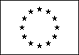 ISTRUZIONE E FORMAZIONE                                                           Università degli studi La Sapienza - corso di laurea triennale                                                                                                                 in scienze storico-artistiche.                                                                                                                  Indirizzo metodologia  curatoriale (laureata)                                                                                                                   Conseguita maturità classica presso l’istituto Salesiano                                                                                                               S. Antonio di Padova di Soverato Marina.CAPACITA’ E COMPETENZE PERSONALI                                                 Collaborazione con alcune agenzie di animazione che                                                                                                                         Operano sulla creazione e realizzazione di eventi di                                                                                                                   animazione    .                                                                                                                                                                                                                         MADRE LINGUA                                          Italiano                                                                       ALTRE LINGUE                                           Inglese (livello buono)                                                                                                                      Spagnolo (livello buono)                                                                                                                Francese (livello elementare)CAPACITA’ E COMPETENZE RELAZIONALI                                                                                                                                                       Corso di formazione in marketing acquisito collaborando                                                                                                                    Con altre figure, sviluppando lo spirito di squadra, il                                                                                                                             Confronto ed il raggiungimento degli obiettivi.                                                                                                                Attività sportiva (PALLAVOLO)competizione e crescita.                                                                                                                                Fotomodella.                                                                                                                 Cameriera.CAPACITA’ E COMPETENZE ORGANIZZATIVE                                  COORDINATRICE di eventi artistici (danza                                                                                                                         Musica, spettacolo),progetti musicali in locali mirati a                                                                                                                  Coinvolgere i giovani amanti del rock, comparsa per un         Cortometraggio realizzato dall’ accademiaCENTRO SPERIMENTALE DI CINEMATOGRAFIA di Roma.CAPACITA’ E COMPETENZE TECNICHE                                           INFORMATICHE  in ambiente Windows utilizzo dei                                                                                                                    Principali programmi del pacchetto Microsoft                                                                                                               (word,excel,power point,publisher);ottima conoscenza  del                                                                                                                 Software Adobe Premiere Pro   per la realizzazione ed il                                                                                                              Montaggio professionale di video e la creazione di                                                                                                               Presentazioni multimediali;familiarità e conoscenza con                                                                                                              L’ambiente WEB(NAVIGAZIONE IN INTERNET,UTILIZZO                                                                                                                 DELLA POSTA ELETTRONICA,COMUNICAZIONE IN RETE)                                                                                                              Conoscenza di base del linguaggio HTML,conoscenza e                                                                                                             Utilizzo di alcuni programmi di grafica(Photoshop,Picasa).     CAPACITA’ E COMPETENZE ARTISTICHE                                                                                                  Ha studiato Danza Classica presso la scuola di danza                                                                                                     ARABESQUE , esibendosi in vari spettacoli quali “lo                                                                                                             Schiaccianoci”,  la “Boutique fantastique”.                                                                                                     Successivamente studia  modern jazz e danza                                                                            contemporanea si esibisce in diversi music hall come prima                                                                                           la “Sirenetta” nel ruolo di prima ballerina.                                                                                                    Partecipa a vari concorsi regionali e a Roma.                                                                                                     Consegue   diversi attestati e diplomi. Studia presso                                                                                                      Lo IALS di Roma danza classica e successivamente                                                                                                        Presso Compagnia studio danza di Catanzaro, dove                                                                                             danza nello spettacolo nel ruolo di “Les  sylphides”.Nel 2017    .                                                                                                       si esibisce nel ruolo di Clara nello Schiaccianoci durante il                                                                                                                                                 progetto "LA DANZA dal 1600 al 1900" nel corpo di ballo di                                                                                                                   Roberta Franco Elite danza.                                                                                                                                     inoltre studia pianoforte e si esibisce in diversi spettacoli .ALTRE CAPACITA’ E COMPETENZEAppassionata di fotografia segue i corsi con tanto di attestato conseguito tenuti presso l’Università  degli studi la Sapienza e concorso.Attestato all' Università Magna Grecia di Catanzaro corso Exam preparationCentre Cambridge School.Studi di danza classica con attestato partecipazione Orchestra del Teatro di Cilea Reggio Calabria.PATENTE O PATENTI                                                                     Patente di guida b.Informazioni personaliNomeTASSONE AMANDAIndirizzoDavoli Marina(Cz)Terza traversa Viale Kennedy (88060)Telefono3892680217Fax0967-71398E-mailluna2887@hotmail.itData di nascita       28/04/87NazionalitàITALIANAESPERIENZA LAVORATIVAOttobre 2010-in corso Lavora presso  una galleria di Roma  Associazione culturale “HORTY LAMIANI” come assistente, segretaria, curatrice di mostre ,responsabile dell’ufficio stampa ,comunicazione  e amministrazione.Maggio 2011 –in corso Fotografa ufficiale della Radio Roma Art fair Fiera dell’arte contemporanea, presso il MACRO come intervistatrice, archivio, responsabile  dell’  amministrazione on-line.Organizzatrice di eventi di arte performativa e musica con  “The radio to contemporary art”, stage e tirocini presso il museo di arte contemporanea MLAC,studi d’artista.Novembre 2010 Assistente agli organizzatori di eventi e mostre presso l’Ippodromo Capannelle, Premio Yves Klein Roma.Giugno 2011 Responsabile della comunicazione    e interviste sul blog Garbage sulla Rivista Bit Culturali.Settembre 2010 Aiuto regista di Nicola Pecora, collaboratrice assistente all’ Università Lumsa, per la realizzazione di un cortometraggio per il concorso Tezenis.Agosto 2010 Responsabile della comunicazione per l’arte contemporanea Mostra di Michelangelo Pistoletto “Il DNA del terzo paradiso” Parco Scolacium CZ ed intervista sul quotidiano n°270 del 2 ottobre 2010.Ottobre 2011 lavora per la realizzazione del progetto “ Globe art” per l’elaborazione delle locandine di diversi eventi presso il Palazzo delle esposizioni GNAM e famosi Musei di Roma.